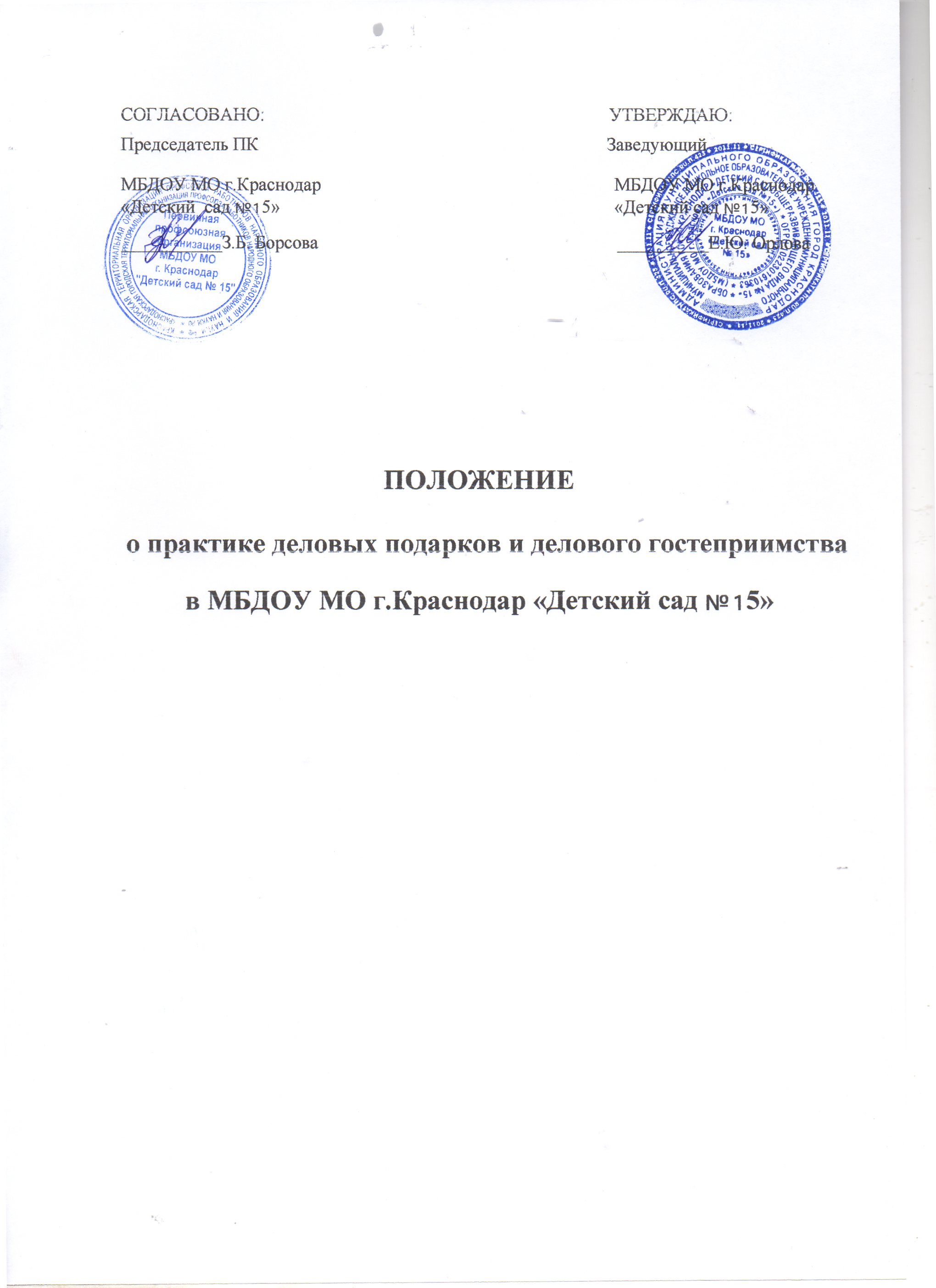 1. Общие положенияНастоящее    Положение    о     деловых    подарках    и    знаках     деловогогостеприимства  в  МБДОУ  МО г.  Краснодар  «Детский  сад  №15»  (далее  –Положение)   разработано   в    соответствии   с   положениями   КонституцииРоссийской  Федерации, Федеральных     законов    от 25.12.2008г.  № 273-ФЗ«Опротиводействии  коррупции»,   иных  нормативных   правовых  актовРоссийской     Федерации,         Положением     о    профессиональной     этикепедагогических работников МБДОУ МО  г. Краснодар «Детский сад №  15» иосновано    на     общепризнанных     нравственных    принципах     и    нормахроссийского общества и государства.Настоящее Положение  исходит из того, что  долговременные деловыеотношения   основываются   на   доверии,   взаимном   уважении   иучреждений, в том числе  МБДОУ МО г. Краснодар «Детскийуспехесад № 15» (далее  - Учреждение). Отношения, при которых  нарушается закони принципы деловой этики, вредят  репутации Учреждения и честному имениего работников,    не могут  обеспечить устойчивое  долговременное развитиеУчреждения. Такого  рода  отношения не  могут быть  приемлемы в  практикеработы Учреждения.При употреблении  в настоящем  Положении терминов, описывающих«гостеприимство»,«представительскиемероприятия»,«деловоегостеприимство»,  «корпоративное гостеприимство» - все положения данногоПоложения применимы к ним одинаковым образом.2. Цели и намеренияДанное Положение  преследует следующие цели:-  обеспечениеединообразногогостеприимства,  представительскихмероприятии в деловой практике Учреждения;- осуществление управленческой  и хозяйственной деятельности  Учрежденияисключительно  на основе  надлежащих  норм и  правил  делового поведения,базирующихся   на    принципах   качества    предоставления   услуг,   защитыконкуренции, недопущения конфликта интересов;-   определение  единых   для   всех   работников  Учреждения   требований   кдарению   и   принятию   деловых   подарков,   к   организации  и   участию   впредставительских мероприятиях;-  минимизирование  рисков,  связанных   с  возможным  злоупотреблением  вобласти подарков, представительских  мероприятий; наиболее серьезными  изтаких рисков являются опасность подкупа и взяточничество.Учреждение   намерено   поддерживать   корпоративную   культуру,   вкоторойделовыеподарки,корпоративноегостеприимство,представительские    мероприятия   рассматриваются    как   инструмент    дляустановления   и    поддержания   деловых    отношений   и    как   проявлениеобщепринятой    вежливости    в    ходе    управленческой    и    хозяйственнойдеятельности Учреждения.3. Правила обмена деловыми подарками и знаками деловогогостеприимстваДеловые подарки, «корпоративное» гостеприимство и представительскиемероприятия  должны  рассматриваться  сотрудниками  только  как  инструментдля   установления  и   поддержания   деловых  отношений   и   как  проявлениеобщепринятой вежливости в ходе ведения хозяйственной деятельности.Подарки, которые сотрудники от имени  Учреждения  могут передаватьдругим лицам или принимать от имени  Учреждения в связи со своей трудовойдеятельностью,    а   также    расходы    на   деловое    гостеприимство   должнысоответствовать следующим критериям:– быть прямо  связаны  с уставными  целями деятельности  Учреждения либо  спамятными датами, юбилеями, общенациональными праздниками и т.п.;– быть  разумно   обоснованными,  соразмерными  и   не  являться   предметамироскоши;– не  представлять  собой   скрытое  вознаграждение  за   услугу,  действие  илибездействие, попустительство  или  покровительство, предоставление  прав илипринятие определенных решений, либо попытку оказать влияние на получателяс иной незаконной или неэтичной целью;– не создавать репутационного риска для Учреждения, сотрудников и иных лицв  случае   раскрытия  информации   о  совершённых   подарках  и   понесённыхпредставительских расходах;– не противоречить  принципам и  требованиям  Антикоррупционной политикиМО  г.  Краснодар,  Положению  о  профессиональной  этике  педагогическихработников   МБДОУ  МО   г.   Краснодар  «Детский   сад   №  15»   и   другимвнутренним   документам   Учреждения,   действующему   законодательству   иобщепринятым нормам морали и нравственности.Работники,  представляя  интересы  Учреждения     или  действуя  от  егоимени,   должны   понимать    границы   допустимого   поведения    при   обменеделовыми подарками и оказании делового гостеприимства.Подарки, в том числе  в  виде оказания  услуг, знаков особого  вниманияне должны ставить принимающую  сторону в зависимое положение, приводитьк  возникновению каких-либо  встречных обязательств  со  стороны получателяили оказывать влияние на объективность его деловых суждений и решений.При любых  сомнениях в правомерности  или этичности  своих действийработники    обязаны    поставить    в    известность    своих    непосредственныхруководителей   и  проконсультироваться   с   ними,   прежде  чем   дарить   илиполучать   подарки,   или   участвовать   в   тех   или   иных   представительскихмероприятиях.Не допускается передавать и принимать подарки от имени Учреждения,его сотрудников и представителей в виде денежных средств, как  наличных, таки безналичных, независимо от валюты, а также в форме ценных бумаг.Не допускается принимать подарки в ходе проведения торгов и во времяпрямых переговоров при заключении договоров (контрактов).Работникам Учреждения  не рекомендуется  принимать или  передаватьподарки либо  услуги в  любом виде от  контрагентов Учреждения  или третьихлиц в качестве благодарности за совершенную услугу или данный совет.Учреждение   не    приемлет   коррупции.   Подарки   не    должны   бытьиспользованы   для   дачи,   получения   взяток   или   коррупции  в   других   еепроявлениях.Подарки и  услуги, предоставляемые  Учреждением, передаются  толькоот  имени  Учреждения  в  целом,  а  не  как  подарок от  отдельного  работникаУчреждения.Работник    Учреждения,    которому    при    выполнении    должностныхобязанностей предлагаются  подарки или иное вознаграждение,   как в  прямом,так и  в  косвенном виде,  которые способны  повлиять на  подготавливаемые  и(или)   принимаемые   им   решения   или   оказать   влияние   на   его  действия(бездействия), должен:-   отказаться   от  них   и   немедленно   уведомить   своего   непосредственногоруководителя   и    Комиссию   по    соблюдению   требований   к    служебномуповедению  и   урегулированию  конфликта   интересов  о  факте   предложенияподарка (вознаграждения);-  по возможности  исключить дальнейшие  контакты  с лицом,  предложившимподарок   или    вознаграждение,   если    только   это    связано   со    служебнойнеобходимостью;-  в случае,  если  подарок или  вознаграждение  не  представляется возможнымотклонить   или   возвратить,   передать   его    с   соответствующей   служебнойзапиской руководству  Учреждения и  Комиссии по  соблюдению требований кслужебному поведению и  урегулированию конфликта интересов,   продолжитьработу в  установленном в Учреждении порядке  над вопросом, с  которым былсвязан подарок или вознаграждение.Привзаимодействиислицами,занимающимидолжностигосударственной(муниципальной)    службы,следуетруководствоватьсянормами,    регулирующими    этические    нормы    и     правила    служебногоповедения государственных (муниципальных) служащих.Для    установления   и    поддержания    деловых   отношений    и    какпроявление   общепринятой   вежливости   работники   Учреждения  могут   ипрезентовать третьим  лицам и  получать от  них представительские  подарки.Под  представительскими  подарками  понимается  сувенирная  продукция  (втом   числе     с  логотипом   Учреждения),   цветы,  кондитерские   изделия   ианалогичная продукция.4. Область примененияНастоящее  Положение   является  обязательным  для  всех   и  каждогоработника Учреждения в период работы в Учреждении.Настоящее  Положение   подлежит  применению   вне  зависимости   оттого,   каким   образом    передаются   деловые   подарки   и   знаки    деловогогостеприимства - напрямую или через посредников.